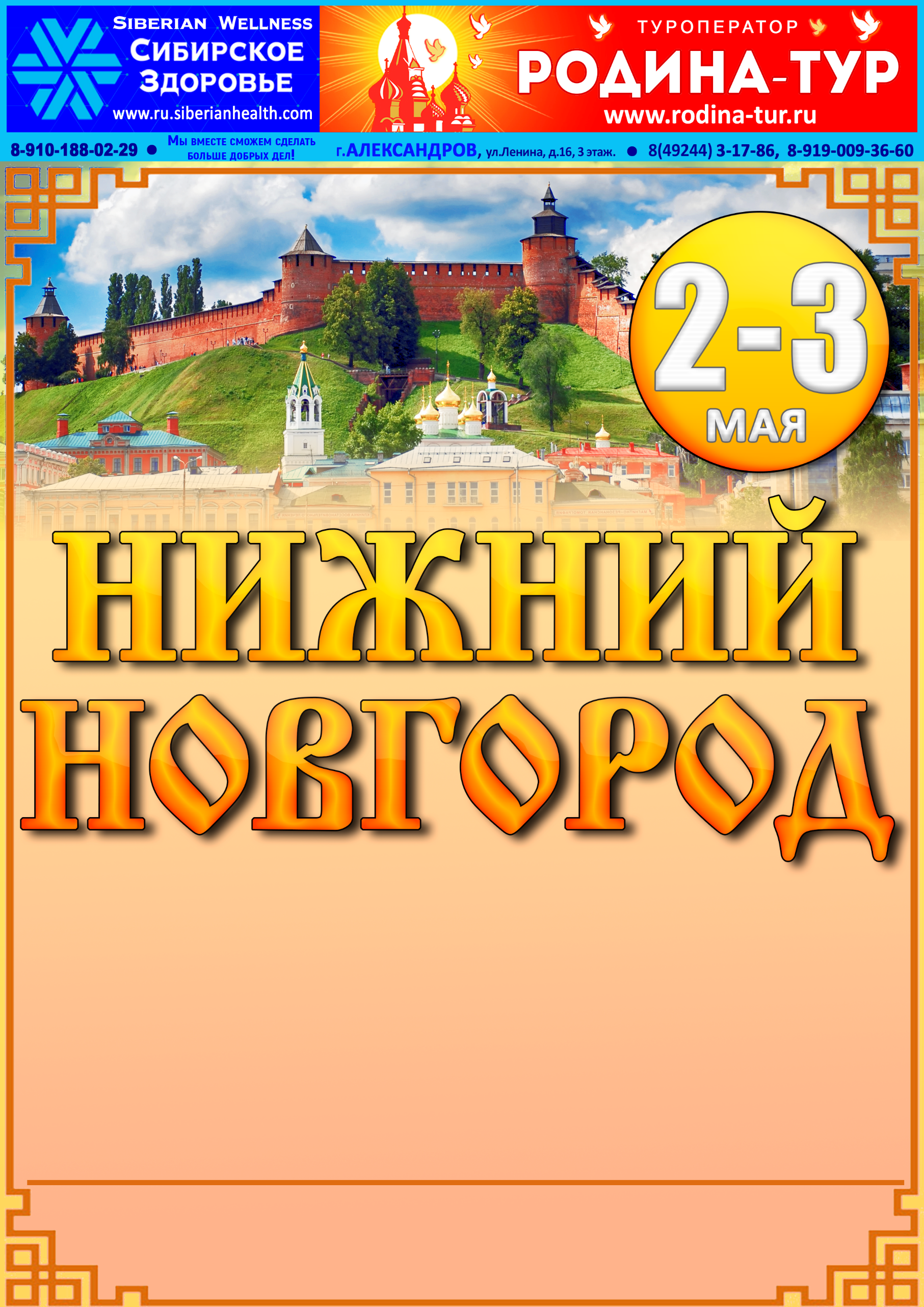 .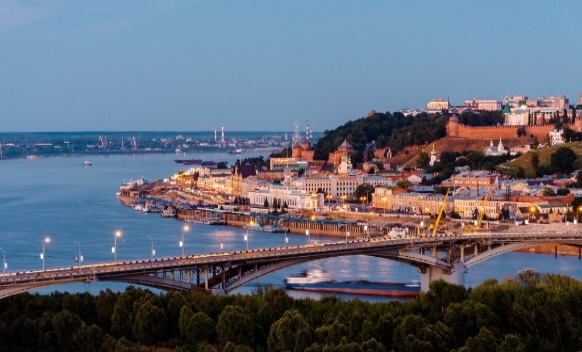 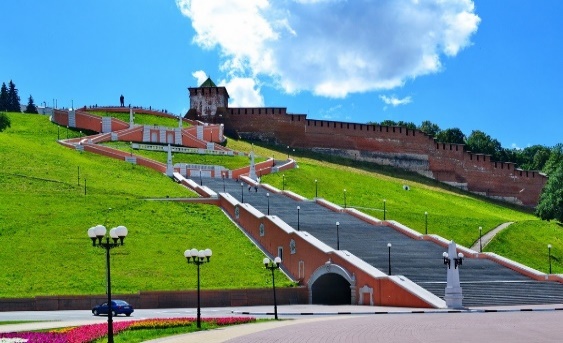 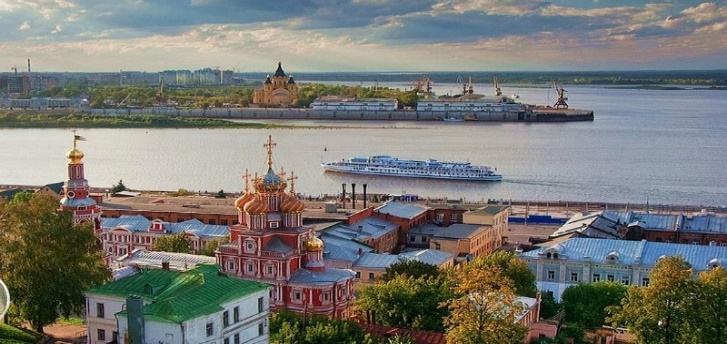 ПРОГРАММА ТУРА НИЖНИЙ НОВГОРОД Стоимость поездки: 6.900 руб. 6550 руб. (единая цена) АКЦИЯ! До 25.03.2020г.
В стоимость входит: проезд на автобусе, экскурсии, проживание в гостинице с удобствами,
 2-х разовое питание, услуги гида и сопровождающего лица, страховка.1 деньОтправление группы из городов: г. Александров в 06.00 ч.                                        (Время в пути 5-6 ч.)г. Киржач в 06.00 ч., г. Кольчугино в 07.00 ч., г. Сергиев Посад 05.00 ч.1 деньПрибытие в г.Нижний Новгород.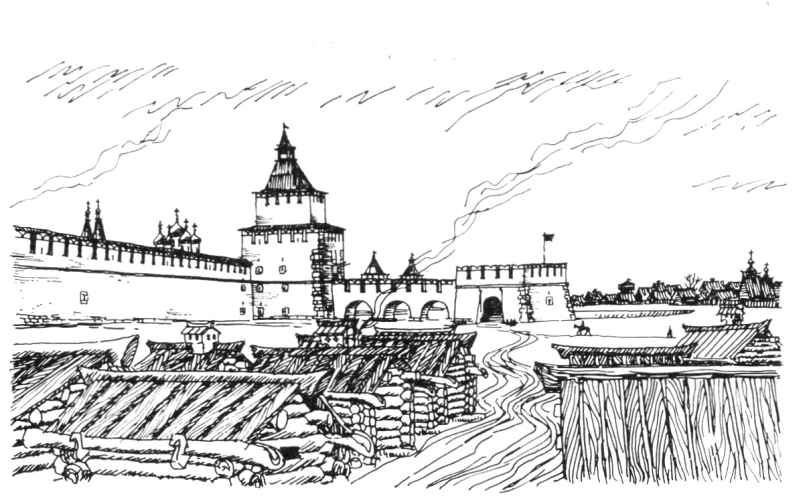 Нижний Новгород, ты град героев,России златоглавой чудо-свет,Твоей красой я восхищаюсь величавойТы словно пламенем в закатный блеск одет.г.НИЖНИЙ НОВГОРОД является одним из самых красивых и посещаемых туристами городов России, благодаря его расположению на слиянии рек Волги и Оки. Город с богатой историей, длиной почти в 800 лет. За это время здесь сформировалось немало исторических памятников, культурных достопримечательностей, объектов архитектуры, создающих его нынешний облик.ОБЕД. ОБЗОРНАЯ ЭКСКУРСИЯ. Во время экскурсии вы увидите старое Канавино, знаменитую Нижегородскую Ярмарку, жемчужину Рождественскую церковь, Благовещенский и Печерский монастыри, Стрелку на слиянии Оки и Волги, Чкаловскую лестницу и памятник В.П.Чкалову, уникальный дом купца Олисова VII века, услышите легенды Дятловых гор, историю нижегородского ополчения 1612 г.	НИЖЕГОРОДСКИЙ КРЕМЛЬ (экскурсия). Самая грандиозная и величественная средневековая крепость, сохранившаяся в центре России, памятник архитектуры ХVI века, глухие башни в несколько ярусов, неприступные стены с узкими бойницами. Внутри своих стен кремль собрал постройки различных веков – это и храм Михаила Архангела 17 века, где покоится прах Кузьмы Минина, и архитектурный ансамбль Плац-парадной площади конца 18 века, и дворец нижегородского генерал-губернатора 19 века, и современные здания.УЖИН.Размещение в гостинице. Отдых.ВЕЧЕРНЯЯ ЭКСКУРСИЯ ПО НИЖНЕМУ НОВГОРОДУ.Ночные экскурсии по Нижнему Новгороду помогают увидеть настоящий город, не отвлекаясь на суетность, которая царит на улицах днем, и слепящий солнечный свет. У вас впереди неторопливая прогулка и овеянные мистикой улочки города. УЛИЦА РОЖДЕСТВЕНСКАЯ — одна из древнейших и красивейших в Нижнем Новгороде. Здесь сохранилось много больших и красивых каменных домов, история которых начинается ещё в середине XVIII века. По официальным данным, здесь насчитывается порядка 35 памятников архитектуры. Улица Рождественская — вторая по значимости улица города после Большой Покровской, место сосредоточия ресторанов, кафе и ночной жизни Нижнего Новгорода, вместе с прилегающей площадью Маркина и Нижневолжской набережной. Улица соединяет площадь Народного единства перед Кремлём с площадью перед Благовещенским монастырём.2 деньЗАВТРАК.Освобождение номеров.КАНАТНАЯ ДОРОГА. Вы пересечете реку Волгу при помощи новейшей канатной дороги (самой длинной в равнинной части Европы). Обязательно насладитесь красотой волжских берегов, древнего монастыря и маленьких необитаемых островов. Только канатная дорога даёт Вам возможность взглянуть на место слияния рек с высоты птичьего полёта. Это незабываемый аттракцион, не имеющий себе равных!!! ЭКСКУРСИЯ ПО ГЛАВНОЙ ПЕШЕХОДНОЙ УЛИЦЕ, НИЖЕГОРОДСКОМУ АРБАТУ. Большая Покровская насчитывает более чем двухвековую историю и хранит немало тайн. Изначально это дворянская улица, затем она была застроена доходными купеческими домами, на ней появились первые нижегородские театры, редакции газет, банки. По главной улице прогуливались когда-то Шаляпин и Горький, по ней проезжали Пушкин и Николай Второй...ТЕПЛОХОДНАЯ ПРОГУЛКА по Волге. Замечательное окончание путешествия, когда перед отправлением домой можно расслабиться, вдыхая свежий речной воздух и глядя как колышаться волны.ОБЕД.Отправление домой.